Year 2 Autumn 1 Design and Technology – Sensational SaladsYear 2 Autumn 1 Design and Technology – Sensational SaladsYear 2 Autumn 1 Design and Technology – Sensational SaladsKey factsSalad are made up of either fruits or vegetablesSometimes fruits are added to a vegetable saladSalads can be a meal on their own, or be an accompaniment to a dishSalad helps you to eat five portions of fruit and vegetables a dayFruits and vegetables are rich in vitamins and mineralsFruits contain seedsFruits develop from the flower of a plantVegetables consist of roots, stems and leaves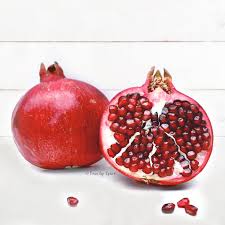 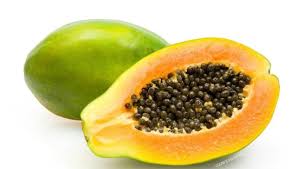 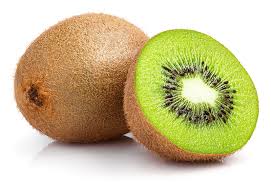 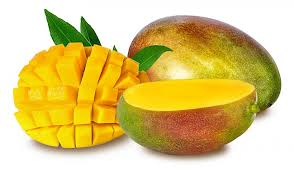 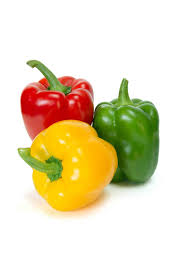 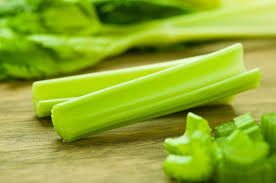 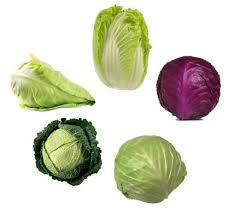 Key factsSalad are made up of either fruits or vegetablesSometimes fruits are added to a vegetable saladSalads can be a meal on their own, or be an accompaniment to a dishSalad helps you to eat five portions of fruit and vegetables a dayFruits and vegetables are rich in vitamins and mineralsFruits contain seedsFruits develop from the flower of a plantVegetables consist of roots, stems and leavesVocabularybushtreeplantvineundergroundseedjuicycutchopflavoursweetsourTypes of saladfruitvegetablecoleslawwardorfbeetrootpotatocarrot and sultanaSalads can be:tossed (mixed together)composed (carefully built)bound (mixed with mayonnaise)farinaceous (made with potatoes, pasta, quinoa, couscous etc)